Overload Application Form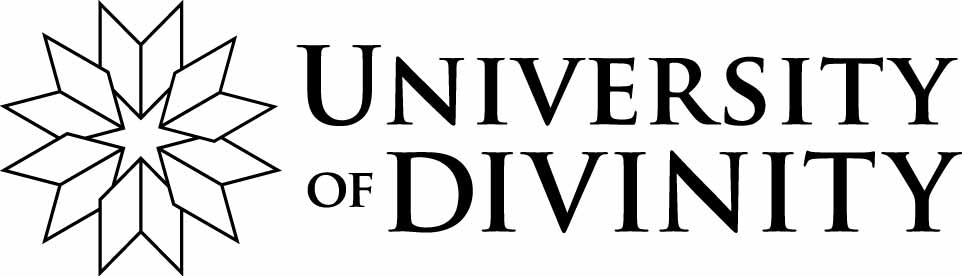 Please read this in conjunction with the Enrolment Policy and Student Progress Policy. The Overload Application Form is to be completed by the Course Advisor in conjunction with the student. Approval to overload is complete only when the Course Advisor has approved and signed the Overload Application form.The overload application is held on the student’s file at the College/School.Applications must be submitted to the Course Advisor with the student’s re-enrolment form before the first day of the semester in which the student plans to overload.Student’s Personal and Course Details Requested PeriodOverloading requested for the following study period:List all units you plan to study this semester.Student DeclarationCollege/School ApprovalUD Student IDCollege/School IDTitleFamily nameFirst given nameOther given name(s) (middle)Email AddressMobile NumberCourseSemester 1     (year)Semester 2     (year)Semester 1 & 2(if in the same year)Unit codeUnit namePointsStart dateEnd dateI understand thatI may not apply for special consideration or request extensions due to overloadingI may not apply for special consideration or request extensions due to overloadingI may not apply for special consideration or request extensions due to overloadingI understand thatI must continue to make satisfactory progress when overloadingI must continue to make satisfactory progress when overloadingI must continue to make satisfactory progress when overloading(Overseas Student Visa holders only)I understand that I must complete my course within the expected duration as stated in the Confirmation of EnrolmentI understand that I must complete my course within the expected duration as stated in the Confirmation of EnrolmentI understand that I must complete my course within the expected duration as stated in the Confirmation of EnrolmentStudent signatureDateStudent signatureType name for electronic submissionType name for electronic submissionDatedd/mm/yyyyCourse Advisor to completeI have checked this student’s overload application, and confirm that	the student is not in the first semester of the enrolled course	the student has achieved an average of Credit or above in their previous year in this course Approval 	I approve the course of the study detailed above, or	I do not approve the course of the study detailed above.If approved, the Overload Note is to be entered into Student’s Record    I verify that the note: Student overload approved for requested period: e.g. [Semester x, 20yy,  initials, date] has been entered into the student’s Paradigm Course record in the Notes fieldCourse Advisor to completeI have checked this student’s overload application, and confirm that	the student is not in the first semester of the enrolled course	the student has achieved an average of Credit or above in their previous year in this course Approval 	I approve the course of the study detailed above, or	I do not approve the course of the study detailed above.If approved, the Overload Note is to be entered into Student’s Record    I verify that the note: Student overload approved for requested period: e.g. [Semester x, 20yy,  initials, date] has been entered into the student’s Paradigm Course record in the Notes fieldCourse Advisor to completeI have checked this student’s overload application, and confirm that	the student is not in the first semester of the enrolled course	the student has achieved an average of Credit or above in their previous year in this course Approval 	I approve the course of the study detailed above, or	I do not approve the course of the study detailed above.If approved, the Overload Note is to be entered into Student’s Record    I verify that the note: Student overload approved for requested period: e.g. [Semester x, 20yy,  initials, date] has been entered into the student’s Paradigm Course record in the Notes fieldCourse Advisor to completeI have checked this student’s overload application, and confirm that	the student is not in the first semester of the enrolled course	the student has achieved an average of Credit or above in their previous year in this course Approval 	I approve the course of the study detailed above, or	I do not approve the course of the study detailed above.If approved, the Overload Note is to be entered into Student’s Record    I verify that the note: Student overload approved for requested period: e.g. [Semester x, 20yy,  initials, date] has been entered into the student’s Paradigm Course record in the Notes fieldCourse Advisor to completeI have checked this student’s overload application, and confirm that	the student is not in the first semester of the enrolled course	the student has achieved an average of Credit or above in their previous year in this course Approval 	I approve the course of the study detailed above, or	I do not approve the course of the study detailed above.If approved, the Overload Note is to be entered into Student’s Record    I verify that the note: Student overload approved for requested period: e.g. [Semester x, 20yy,  initials, date] has been entered into the student’s Paradigm Course record in the Notes fieldCourse Advisor to completeI have checked this student’s overload application, and confirm that	the student is not in the first semester of the enrolled course	the student has achieved an average of Credit or above in their previous year in this course Approval 	I approve the course of the study detailed above, or	I do not approve the course of the study detailed above.If approved, the Overload Note is to be entered into Student’s Record    I verify that the note: Student overload approved for requested period: e.g. [Semester x, 20yy,  initials, date] has been entered into the student’s Paradigm Course record in the Notes fieldCourse Advisor NameSignatureDate  /  /    College/School Office Administration	Form checked for completeness and data entry entered and checked in ParadigmCollege/School Office Administration	Form checked for completeness and data entry entered and checked in ParadigmCollege/School Office Administration	Form checked for completeness and data entry entered and checked in ParadigmCollege/School Office Administration	Form checked for completeness and data entry entered and checked in ParadigmCollege/School Office Administration	Form checked for completeness and data entry entered and checked in ParadigmCollege/School Office Administration	Form checked for completeness and data entry entered and checked in ParadigmNameSignatureDate  /  /    